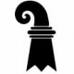 	Justiz– und Sicherheitsdepartement des Kantons Basel-StadtHandelsregisteramtHandelsregisteranmeldung für Gesellschaften mit beschränkter Haftung (GmbH)Domiziländerung und PersonalmutationenDomiziländerung und PersonalmutationenFirmenbezeichnung und -nummer (z.B. CHE-123.456.789) gemäss HandelsregisterFirmenbezeichnung und -nummer (z.B. CHE-123.456.789) gemäss HandelsregisterNeue Firmenadresse innerhalb der bisherigen Sitzgemeinde (Strasse, Hausnummer, Postleitzahl)Bitte beachten: Postfach und fiktive Adresse mit Postumleitung sind unzulässig!Neue Firmenadresse innerhalb der bisherigen Sitzgemeinde (Strasse, Hausnummer, Postleitzahl)Bitte beachten: Postfach und fiktive Adresse mit Postumleitung sind unzulässig!Geschäftsräumlichkeiten an der neuen FirmenadresseGeschäftsräumlichkeiten an der neuen FirmenadresseVerfügt die Firma an der neuen Adresse über Räumlichkeiten, wo ihr Briefsendungen in einen eigenen Briefkasten zugestellt und eigenen Mitarbeitern gegen Empfangsbestätigung persönlich übergeben werden können?[   ] Ja                 [   ] Nein (= c/o-Adresse)Wenn Nein: Wer ist der Domizilgeber, der für die Firma an dieser Adresse Briefsendungen entgegennimmt?(Firma-)Unterschrift des Domizilgebers: ………………..……………………………………………………………………….(oder separate Domizilannahmeerklärung beilegen)Verfügt die Firma an der neuen Adresse über Räumlichkeiten, wo ihr Briefsendungen in einen eigenen Briefkasten zugestellt und eigenen Mitarbeitern gegen Empfangsbestätigung persönlich übergeben werden können?[   ] Ja                 [   ] Nein (= c/o-Adresse)Wenn Nein: Wer ist der Domizilgeber, der für die Firma an dieser Adresse Briefsendungen entgegennimmt?(Firma-)Unterschrift des Domizilgebers: ………………..……………………………………………………………………….(oder separate Domizilannahmeerklärung beilegen)Änderung bei und Löschung von bereits eingetragenen Personen (ggf. weitere Blätter anheften und Nachweise über die Änderungen/Löschungen wie GV-Protokolle, Stammanteilübertragungsverträge, Rücktrittsschreiben etc. beilegen)Änderung bei und Löschung von bereits eingetragenen Personen (ggf. weitere Blätter anheften und Nachweise über die Änderungen/Löschungen wie GV-Protokolle, Stammanteilübertragungsverträge, Rücktrittsschreiben etc. beilegen)Eingetragene(r) Familienname/FirmenbezeichnungEingetragene/r Vorname/nFamilienname/Firmenbezeichnung neuVorname/n neuHeimatort bzw. - bei Ausländern - Staatsangehörigkeit neuWohnort/Sitz (politische Gemeinde) neu[  ] Ist aus der Geschäftsführung ausgeschieden und führt keine Unterschrift mehr[  ] Ist aus der Geschäftsführung ausgeschieden, führt aber weiter unten stehende Unterschrift1[  ] Ist neu Mitglied der Geschäftsführung mit unten stehender Unterschrift1[  ] Hat neu die Funktion: ………………………………………………………………………(z.B. Vorsitzender der Geschäftsführung, Direktor)[  ] Hat neu unten stehende Unterschriftsberechtigung1[  ] Führt keine Unterschrift mehr[  ] Ist neu mit ………………… [Anzahl] Stammanteil(en) zu CHF …………………………………….. [Nennwert] am Stammkapital beteiligt[  ] Ist als Gesellschafter ausgeschieden.[  ] Ist als Revisionsstelle ausgeschieden.1Zeichnungsberechtigung oben genannter Person (zutreffendes Feld ankreuzen)?[  ] Einzelunterschrift             [  ] Kollektivunterschrift zu zweien            [  ] Einzelprokura            [  ] Kollektivprokura zu zweien[  ] ohne Zeichnungsberechtigung[  ] Ist aus der Geschäftsführung ausgeschieden und führt keine Unterschrift mehr[  ] Ist aus der Geschäftsführung ausgeschieden, führt aber weiter unten stehende Unterschrift1[  ] Ist neu Mitglied der Geschäftsführung mit unten stehender Unterschrift1[  ] Hat neu die Funktion: ………………………………………………………………………(z.B. Vorsitzender der Geschäftsführung, Direktor)[  ] Hat neu unten stehende Unterschriftsberechtigung1[  ] Führt keine Unterschrift mehr[  ] Ist neu mit ………………… [Anzahl] Stammanteil(en) zu CHF …………………………………….. [Nennwert] am Stammkapital beteiligt[  ] Ist als Gesellschafter ausgeschieden.[  ] Ist als Revisionsstelle ausgeschieden.1Zeichnungsberechtigung oben genannter Person (zutreffendes Feld ankreuzen)?[  ] Einzelunterschrift             [  ] Kollektivunterschrift zu zweien            [  ] Einzelprokura            [  ] Kollektivprokura zu zweien[  ] ohne ZeichnungsberechtigungEingetragene(r) Familienname/FirmenbezeichnungEingetragene/r Vorname/nFamilienname/Firmenbezeichnung neuVorname/n neuHeimatort bzw. - bei Ausländern - Staatsangehörigkeit neuWohnort/Sitz (politische Gemeinde) neu[  ] Ist aus der Geschäftsführung ausgeschieden und führt keine Unterschrift mehr[  ] Ist aus der Geschäftsführung ausgeschieden, führt aber weiter unten stehende Unterschrift1[  ] Ist neu Mitglied der Geschäftsführung mit unten stehender Unterschrift1[  ] Hat neu die Funktion: ………………………………………………………………………(z.B. Vorsitzender der Geschäftsführung, Direktor)[  ] Hat neu unten stehende Unterschriftsberechtigung1[  ] Führt keine Unterschrift mehr[  ] Ist neu mit ………………… [Anzahl] Stammanteil(en) zu CHF …………………………………….. [Nennwert] am Stammkapital beteiligt[  ] Ist als Gesellschafter ausgeschieden.[  ] Ist als Revisionsstelle ausgeschieden.1Zeichnungsberechtigung oben genannter Person (zutreffendes Feld ankreuzen)?[  ] Einzelunterschrift             [  ] Kollektivunterschrift zu zweien            [  ] Einzelprokura            [  ] Kollektivprokura zu zweien[  ] ohne Zeichnungsberechtigung[  ] Ist aus der Geschäftsführung ausgeschieden und führt keine Unterschrift mehr[  ] Ist aus der Geschäftsführung ausgeschieden, führt aber weiter unten stehende Unterschrift1[  ] Ist neu Mitglied der Geschäftsführung mit unten stehender Unterschrift1[  ] Hat neu die Funktion: ………………………………………………………………………(z.B. Vorsitzender der Geschäftsführung, Direktor)[  ] Hat neu unten stehende Unterschriftsberechtigung1[  ] Führt keine Unterschrift mehr[  ] Ist neu mit ………………… [Anzahl] Stammanteil(en) zu CHF …………………………………….. [Nennwert] am Stammkapital beteiligt[  ] Ist als Gesellschafter ausgeschieden.[  ] Ist als Revisionsstelle ausgeschieden.1Zeichnungsberechtigung oben genannter Person (zutreffendes Feld ankreuzen)?[  ] Einzelunterschrift             [  ] Kollektivunterschrift zu zweien            [  ] Einzelprokura            [  ] Kollektivprokura zu zweien[  ] ohne ZeichnungsberechtigungEingetragene(r) Familienname/FirmenbezeichnungEingetragene/r Vorname/nFamilienname/Firmenbezeichnung neuVorname/n neuHeimatort bzw. - bei Ausländern - Staatsangehörigkeit neuWohnort/Sitz (politische Gemeinde) neu[  ] Ist aus der Geschäftsführung ausgeschieden und führt keine Unterschrift mehr[  ] Ist aus der Geschäftsführung ausgeschieden, führt aber weiter unten stehende Unterschrift1[  ] Ist neu Mitglied der Geschäftsführung mit unten stehender Unterschrift1[  ] Hat neu die Funktion: ………………………………………………………………………(z.B. Vorsitzender der Geschäftsführung, Direktor)[  ] Hat neu unten stehende Unterschriftsberechtigung1[  ] Führt keine Unterschrift mehr[  ] Ist neu mit ………………… [Anzahl] Stammanteil(en) zu CHF …………………………………….. [Nennwert] am Stammkapital beteiligt[  ] Ist als Gesellschafter ausgeschieden.[  ] Ist als Revisionsstelle ausgeschieden.1Zeichnungsberechtigung oben genannter Person (zutreffendes Feld ankreuzen)?[  ] Einzelunterschrift             [  ] Kollektivunterschrift zu zweien            [  ] Einzelprokura            [  ] Kollektivprokura zu zweien[  ] ohne Zeichnungsberechtigung[  ] Ist aus der Geschäftsführung ausgeschieden und führt keine Unterschrift mehr[  ] Ist aus der Geschäftsführung ausgeschieden, führt aber weiter unten stehende Unterschrift1[  ] Ist neu Mitglied der Geschäftsführung mit unten stehender Unterschrift1[  ] Hat neu die Funktion: ………………………………………………………………………(z.B. Vorsitzender der Geschäftsführung, Direktor)[  ] Hat neu unten stehende Unterschriftsberechtigung1[  ] Führt keine Unterschrift mehr[  ] Ist neu mit ………………… [Anzahl] Stammanteil(en) zu CHF …………………………………….. [Nennwert] am Stammkapital beteiligt[  ] Ist als Gesellschafter ausgeschieden.[  ] Ist als Revisionsstelle ausgeschieden.1Zeichnungsberechtigung oben genannter Person (zutreffendes Feld ankreuzen)?[  ] Einzelunterschrift             [  ] Kollektivunterschrift zu zweien            [  ] Einzelprokura            [  ] Kollektivprokura zu zweien[  ] ohne ZeichnungsberechtigungNeu einzutragende Personen (ggf. weitere Blätter anheften und die Nachweise über die Wahlen, Stammanteilübertragungen, Ernennungen, Wahlannahmen wie GV-Protokolle, Stammanteilübertragungsverträge, Wahlannahmeerklärungen etc. beilegen)Neu einzutragende Personen (ggf. weitere Blätter anheften und die Nachweise über die Wahlen, Stammanteilübertragungen, Ernennungen, Wahlannahmen wie GV-Protokolle, Stammanteilübertragungsverträge, Wahlannahmeerklärungen etc. beilegen)Neu einzutragende Personen (ggf. weitere Blätter anheften und die Nachweise über die Wahlen, Stammanteilübertragungen, Ernennungen, Wahlannahmen wie GV-Protokolle, Stammanteilübertragungsverträge, Wahlannahmeerklärungen etc. beilegen)Familienname/FirmenbezeichnungFamilienname/FirmenbezeichnungVorname/nHeimatort (bei Ausländern Staatsangehörigkeit)Heimatort (bei Ausländern Staatsangehörigkeit)Wohnort/Sitz (politische Gemeinde)Geburtsdatum (Tag, Monat, Jahr)Geburtsdatum (Tag, Monat, Jahr)[  ] Ist neues Mitglied der Geschäftsführung mit unten stehender Unterschrift1[  ] Hat neu die Funktion: ………………………………………………………………………(z.B. Vorsitzender der Geschäftsführung, Direktor)[  ] Ist neue/r Gesellschafter/in mit …………………… [Anzahl] Stammanteil(en) zu CHF ………………………………………….. [Nennwert].[  ] Ist neue/r Zeichnungsberechtigte/r mit unten stehender Unterschrift1.[  ] Ist neue Revisionsstelle.1Zeichnungsberechtigung oben genannter Person (zutreffendes Feld ankreuzen)?[  ] Einzelunterschrift           [  ] Kollektivunterschrift zu zweien           [  ] Einzelprokura           [  ] Kollektivprokura zu zweien[  ] ohne Zeichnungsberechtigung[  ] Ist neues Mitglied der Geschäftsführung mit unten stehender Unterschrift1[  ] Hat neu die Funktion: ………………………………………………………………………(z.B. Vorsitzender der Geschäftsführung, Direktor)[  ] Ist neue/r Gesellschafter/in mit …………………… [Anzahl] Stammanteil(en) zu CHF ………………………………………….. [Nennwert].[  ] Ist neue/r Zeichnungsberechtigte/r mit unten stehender Unterschrift1.[  ] Ist neue Revisionsstelle.1Zeichnungsberechtigung oben genannter Person (zutreffendes Feld ankreuzen)?[  ] Einzelunterschrift           [  ] Kollektivunterschrift zu zweien           [  ] Einzelprokura           [  ] Kollektivprokura zu zweien[  ] ohne Zeichnungsberechtigung[  ] Ist neues Mitglied der Geschäftsführung mit unten stehender Unterschrift1[  ] Hat neu die Funktion: ………………………………………………………………………(z.B. Vorsitzender der Geschäftsführung, Direktor)[  ] Ist neue/r Gesellschafter/in mit …………………… [Anzahl] Stammanteil(en) zu CHF ………………………………………….. [Nennwert].[  ] Ist neue/r Zeichnungsberechtigte/r mit unten stehender Unterschrift1.[  ] Ist neue Revisionsstelle.1Zeichnungsberechtigung oben genannter Person (zutreffendes Feld ankreuzen)?[  ] Einzelunterschrift           [  ] Kollektivunterschrift zu zweien           [  ] Einzelprokura           [  ] Kollektivprokura zu zweien[  ] ohne ZeichnungsberechtigungFamilienname/FirmenbezeichnungFamilienname/FirmenbezeichnungVorname/nHeimatort (bei Ausländern Staatsangehörigkeit)Heimatort (bei Ausländern Staatsangehörigkeit)Wohnort/Sitz (politische Gemeinde)Geburtsdatum (Tag, Monat, Jahr)Geburtsdatum (Tag, Monat, Jahr)[  ] Ist neues Mitglied der Geschäftsführung mit unten stehender Unterschrift1[  ] Hat neu die Funktion: ………………………………………………………………………(z.B. Vorsitzender der Geschäftsführung, Direktor)[  ] Ist neue/r Gesellschafter/in mit …………………… [Anzahl] Stammanteil(en) zu CHF ………………………………………….. [Nennwert].[  ] Ist neue/r Zeichnungsberechtigte/r mit unten stehender Unterschrift1.[  ] Ist neue Revisionsstelle.1Zeichnungsberechtigung oben genannter Person (zutreffendes Feld ankreuzen)?[  ] Einzelunterschrift           [  ] Kollektivunterschrift zu zweien           [  ] Einzelprokura           [  ] Kollektivprokura zu zweien[  ] ohne Zeichnungsberechtigung[  ] Ist neues Mitglied der Geschäftsführung mit unten stehender Unterschrift1[  ] Hat neu die Funktion: ………………………………………………………………………(z.B. Vorsitzender der Geschäftsführung, Direktor)[  ] Ist neue/r Gesellschafter/in mit …………………… [Anzahl] Stammanteil(en) zu CHF ………………………………………….. [Nennwert].[  ] Ist neue/r Zeichnungsberechtigte/r mit unten stehender Unterschrift1.[  ] Ist neue Revisionsstelle.1Zeichnungsberechtigung oben genannter Person (zutreffendes Feld ankreuzen)?[  ] Einzelunterschrift           [  ] Kollektivunterschrift zu zweien           [  ] Einzelprokura           [  ] Kollektivprokura zu zweien[  ] ohne Zeichnungsberechtigung[  ] Ist neues Mitglied der Geschäftsführung mit unten stehender Unterschrift1[  ] Hat neu die Funktion: ………………………………………………………………………(z.B. Vorsitzender der Geschäftsführung, Direktor)[  ] Ist neue/r Gesellschafter/in mit …………………… [Anzahl] Stammanteil(en) zu CHF ………………………………………….. [Nennwert].[  ] Ist neue/r Zeichnungsberechtigte/r mit unten stehender Unterschrift1.[  ] Ist neue Revisionsstelle.1Zeichnungsberechtigung oben genannter Person (zutreffendes Feld ankreuzen)?[  ] Einzelunterschrift           [  ] Kollektivunterschrift zu zweien           [  ] Einzelprokura           [  ] Kollektivprokura zu zweien[  ] ohne ZeichnungsberechtigungBestellung von beglaubigten Handelsregisterauszügen zu je CHF 50 plus Porto (bitte Anzahl angeben):Bestellung von beglaubigten Handelsregisterauszügen zu je CHF 50 plus Porto (bitte Anzahl angeben):Bestellung von beglaubigten Handelsregisterauszügen zu je CHF 50 plus Porto (bitte Anzahl angeben):beglaubigte Handelsregisterauszüge nach Publikation im Schweizerischen Handelsamtsblatt (=Versand 3 Arbeitstage nach Geschäftserledigung/Tagesregistereintrag, dafür mit Rechtswirksamkeit aller Handelsregistereinträge)beglaubigte Handelsregisterauszüge vor Publikation im Schweizerischen Handelsamtsblatt (=Versand 1 Arbeitstag nach Geschäftserledigung/Tagesregistereintrag, dafür ohne Rechtswirksamkeit aller Handelsregistereinträge)beglaubigte Handelsregisterauszüge nach Publikation im Schweizerischen Handelsamtsblatt (=Versand 3 Arbeitstage nach Geschäftserledigung/Tagesregistereintrag, dafür mit Rechtswirksamkeit aller Handelsregistereinträge)beglaubigte Handelsregisterauszüge vor Publikation im Schweizerischen Handelsamtsblatt (=Versand 1 Arbeitstag nach Geschäftserledigung/Tagesregistereintrag, dafür ohne Rechtswirksamkeit aller Handelsregistereinträge)Liefer- und Gebührenadresse (sofern abweichend von Firmenadresse)Liefer- und Gebührenadresse (sofern abweichend von Firmenadresse)Liefer- und Gebührenadresse (sofern abweichend von Firmenadresse)Kontaktadresse (sofern abweichend von Firmenadresse) und Kontakttelefonnummer oder -MailadresseKontaktadresse (sofern abweichend von Firmenadresse) und Kontakttelefonnummer oder -MailadresseKontaktadresse (sofern abweichend von Firmenadresse) und Kontakttelefonnummer oder -MailadresseDieses Anmeldeformular ist zu unterzeichnen durch:Ein oder mehrere zeichnungsberechtigte Mitglieder der Geschäftsführung gemäss ihrer Zeichnungsberechtigung (nur für Wahl und Abwahl von Revisionsstellen und Liquidatoren nötig)Eine oder mehrere gemäss Handelsregister für diese Firma zeichnungsberechtigte Personen gemäss ihrer Zeichnungsberechtigung oder eine bevollmächtigte Drittperson gemäss beizulegender Vollmacht (für alle anderen Personalmutationen und Domiziländerungen)Dieses Anmeldeformular ist zu unterzeichnen durch:Ein oder mehrere zeichnungsberechtigte Mitglieder der Geschäftsführung gemäss ihrer Zeichnungsberechtigung (nur für Wahl und Abwahl von Revisionsstellen und Liquidatoren nötig)Eine oder mehrere gemäss Handelsregister für diese Firma zeichnungsberechtigte Personen gemäss ihrer Zeichnungsberechtigung oder eine bevollmächtigte Drittperson gemäss beizulegender Vollmacht (für alle anderen Personalmutationen und Domiziländerungen)Vor- und Familienname: 	
Unterschrift:........................................................................................................................................................Unterschriftenmuster neu gewählter Mitglieder der Geschäftsführung mit Zeichnungsberechtigung und anderer neu ernannter Zeichnungsberechtigten (ggf. weitere Blätter anheften)Unterschriftenmuster neu gewählter Mitglieder der Geschäftsführung mit Zeichnungsberechtigung und anderer neu ernannter Zeichnungsberechtigten (ggf. weitere Blätter anheften)Vor- und Familienname:Unterschrift:........................................................................................................................................................................................................................................................................................................................................................................................................................................................................Bitte beachten: Die Unterschriften der neuen Zeichnungsberechtigten sind bei einer beliebigen öffentlichen Urkundsperson oder am Schalter des Handelsregisteramtes beglaubigen zu lassen. Die Unterschriftenbeglaubigung sollte folgende Personenangaben enthalten: Familienname, ggf. Ledigname, alle Vornamen in der richtigen Reihenfolge, Geburtsdatum, Geschlecht und Heimatort bzw. - bei Ausländern - Staatsangehörigkeit. Enthält die Unterschriftenbeglaubigung nicht alle vorgenannten Personenangaben, dann muss zusätzlich eine - lesbare - Kopie eines/r gültigen Passes, Identitätskarte oder schweizerischen Ausländerausweises eingereicht werden. Im Ausland vorgenommene Beglaubigungen bedürfen je nach Land einer Apostille oder Superlegalisation.Bitte beachten: Die Unterschriften der neuen Zeichnungsberechtigten sind bei einer beliebigen öffentlichen Urkundsperson oder am Schalter des Handelsregisteramtes beglaubigen zu lassen. Die Unterschriftenbeglaubigung sollte folgende Personenangaben enthalten: Familienname, ggf. Ledigname, alle Vornamen in der richtigen Reihenfolge, Geburtsdatum, Geschlecht und Heimatort bzw. - bei Ausländern - Staatsangehörigkeit. Enthält die Unterschriftenbeglaubigung nicht alle vorgenannten Personenangaben, dann muss zusätzlich eine - lesbare - Kopie eines/r gültigen Passes, Identitätskarte oder schweizerischen Ausländerausweises eingereicht werden. Im Ausland vorgenommene Beglaubigungen bedürfen je nach Land einer Apostille oder Superlegalisation.